KARTA ZGŁOSZENIA DO IV FESTIWALUi wyrażenie zgody na wzięcie udziału w Festiwalu osoby niepełnoletniejSzkoła zgłaszająca (adres, telefon, e-mail)………………………………………………………………………………………………………………...............................................................................Solista ( imię, nazwisko, kategoria wiekowa) …………………………………………………………………………………………………………………………………………………………………...Zespół: (nazwa zespołu, kategoria wiekowa, liczba członków – max. 5)……………………………………………………………………………………………………...............................................................................................Repertuar:…………………………………………………………………………………………………………………………………………………………………..…………………………………………………………………………………………………………………………………………………………………..Wymagania techniczne (ilość mikrofonów, odtwarzacz płyt CD, …):…………………………………………………………………………………………………………………………………………………………………………………………………...............................................................................Imię i nazwisko nauczyciela – opiekuna: ………………………………………………………………………………..Wyrażam niniejszym zgodę na umieszczenie danych osobowych:………………………………………………….………...(imię i nazwisko uczestnika Festiwalu)w bazie danych organizatora Festiwalu oraz przetwarzanie ich, zgodnie z ustawą z dnia 29 sierpnia 1997 r. o ochronie danych osobowych (Dz. U. z 2002 r. Nr 101, poz. 926, z późn. zm.) w celu przeprowadzenia Festiwalu. Równocześnie oświadczam, że w imieniu wyżej wymienionego uczestnika Festiwalu wyrażam zgodę na udział w Festiwalu i nieodpłatne przeniesienie na Organizatora całości autorskich praw majątkowych do nagranego podczas Festiwalu wykonania piosenki w rozumieniu ustawy z dnia 4 lutego 1994 r. o prawie autorskim i prawach pokrewnych (Dz. U. z 2006 r. Nr 90, poz. 631, z późn. zm.) Wyrażam zgodę na przetwarzanie danych osobowych na zasadach określonych wyżej..............................................................   (podpis przedstawiciela ustawowego)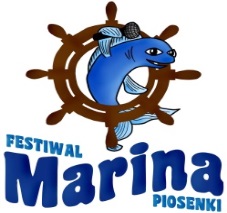 Pieczątka szkoły zgłaszającejUWAGA:W przypadku wypełniania zgłoszenia ręcznie prosimy o pisanie wielkimi literami. Zgodę musi podpisać oddzielnie ustawowy przedstawiciel każdego uczestnika.………………………………Pieczątka i podpis dyrektora szkoły zgłaszającej